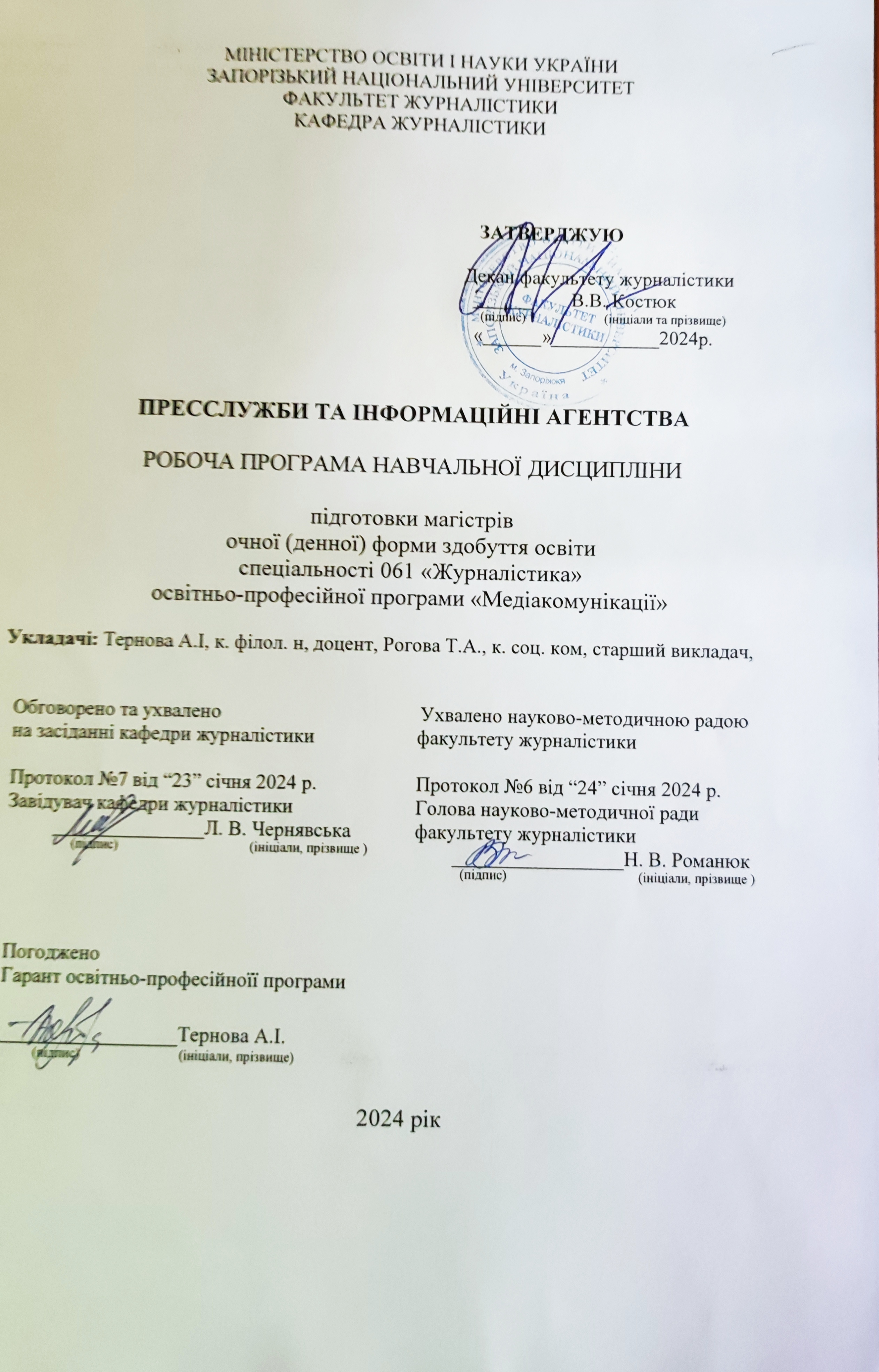 Опис навчальної дисципліниМета та завдання навчальної дисципліниМетою курсу «Пресслужби та інформаційні агентства» є вироблення навичок пошуку й обробки інформації, підготовка текстових й інших матеріалів для опублікування чи розміщення у ЗМІ, розробка виступів, пресрелізів та організація і проведення різних спеціальних заходів задля популяризації чи підняття іміджу умовної організації, підприємства, установи тощо.Основними завданнями курсу є: вивчити діяльність інформаційних служб (пресслужб, пресцентрів, департаментів, управлінь чи центрів зі зв’язків із громадськістю тощо) нашого регіону, всеукраїнських та найбільших агентств світу; з’ясувати специфіку функціональних обов’язків фахівців у пресслужбі (творчої групи, аналітичного і моніторингового відділів тощо); набути практичних навичок роботи у різних структурах та техніки збору, обробки й розповсюдження інформації сучасними засобами комунікативного зв’язку.У результаті вивчення навчальної дисципліни студент повинен знати:– історію формування та сучасні напрями роботи достовірних і оперативних джерел інформації – пресслужб та інформаційних агентств;– принципи добору, обробки та розповсюдження інформації;– основи правової та законодавчої баз (нормативних документів), щодо регулювання роботи ЗМІ та співпраці з ними;– напрямки діяльності інформаційних служб, структурних підрозділів; принципи функціонального розподілу роботи у таких структурах;– позиціонування національних та іноземних інформаційних агентств на глобальному інформаційному ринку;уміти:– співпрацювати з пресслужбами та здобувати необхідну інформацію про будь-які події, що відбуваються у країні чи світі;– знаходити, обробляти та використовувати необхідну інформацію;організовувати та проводити різні спеціальні заходи;володіти технікою (методами) розповсюдження повідомлень, заяв, пресрелізів та інших видів інформаційних матеріалів;орієнтуватися у світовому інформаційному просторі;формувати власне бачення організаційно-оперативної взаємодії з різними пресслужбами, що сприятиме самостійній журналістській діяльності в інформаційному чи іншому виді висвітленні актуальних питань сьогодення.Згідно з вимогами освітньо-професійної програми студенти повинні досягти такихкомпетентностей:Міждисциплінарні зв’язки. Навчальна дисципліна «Пресслужби та інформаційні агентства» тісно пов’язана з курсами «Теорія і методика журналістської творчості», «Агенційна журналістика», «Журналістська етика» та «Правові основи комунікативної діяльності»,«Історія української журналістики», «Історія зарубіжної журналістики», «Зарубіжна журналістика», «Реклама та PR» тощо.Програма навчальної дисципліниЗмістовий модуль 1. Пресслужби – найголовніші джерела оперативної інформації Загальна характеристика інформаційної пресслужби. Структурна та функціональна характеристики пресслужби. Поняття «пресслужба» у різних наукових та довідкових працях. Специфіка роботи інформаційних служб, їх головні завдання. Державні та недержавні пресслужби: спільне і відмінне у роботі. Різновиди інформаційних служб та їх головні завдання. Пресцентр, принципи роботи. Пресбюро, принципи роботи. Пресклуб, принципи роботи. Відділ преси (департамент зв’язків із громадськістю…), принципи роботи. Спеціальні та обов’язкові заходи у роботі пресслужб. Основні матеріали, які готує пресслужба для ЗМІ. Спеціальні заходи по роботі з журналістами. Акредитація, види та порядок її отримання.Змістовий модуль 2. Різновиди пресслужб. Форми й напрями їхньої діяльностіФункціональні та видові характеристики пресслужби, відповідно до напрямів діяльності організацій, яку вони представляють. Різновиди пресслужб за видом діяльності. Особливості роботи пресслужб законодавчої та виконавчої влади, різних партій, комерційних структур, акціонерних товариств, різного роду закладів та підприємств, закордонних дипломатичних представництв, банків, фондів, бірж, театрів, концертних залів, музеїв, кіностудій, різного роду конфесій, ЗМІ, приватних осіб тощо). Роль пресслужби у формуванні позитивного іміджу організації в ринкових умовах. Планування роботи (календарне, цілеспрямоване). Фахівці пресслужби (їхні функціональні права і обов’язки). Співробітники інформаційного центру та функціональні обов’язки співробітників аналітичного відділу. Прессекретар, різновиди посади згідно зі статусом організації. Права і обов’язки прессекретаря. Табу для прессекретаря. Правове поле діяльності пресслужб.Змістовий модуль 3. Інформаційні агентства. Провідні інформагентства УкраїниІнформаційні агентства, загальна характеристика. Провідні інформагентства України. Інформаційне агентство як поняття і організація. Загальна характеристика. Провідні загальнонаціональні агентства України. «Укрінформ». Історія й сьогодення у наданні інформаційних послуг. Інформаційне агентство «УНІАН». Специфіка роботи та головні напрямки інформаційної діяльності. Інформаційне агентство «Інтерфакс-Україна». Історія й сьогодення у наданні інформаційних послуг. Інші провідні інформаційні агентції України («Українські новини, «Українські національні новини»). Їх роль в інформаційному просторі країни та за кордоном. Діяльність регіональних, субрегіональних та регіональних асоціацій інформаційних агентств. Загальна характеристика діяльності, основні види продукції та послуг. Співпраця із закордонними агентствами та її значення для інфопростору країни. Інші спеціалізовані інформаційні агентства. Основні тенденції інтегрованості України в умовах глобалізації інформаційних потоків. Захист і контроль національного інфопростору.Змістовий модуль 4. Закордонні інформаційні агентстваЗагальна характеристика провідних інформагенції інших країн. Історія створення і сьогодення найстаріших агенцій світу (Reuters; Аssоciated Press; Аgence France-Press, Deutsche Press Agentur та інших. Специфіка розповсюдження міжнародної інформації в Україні та щодо подій в Україні за кордон. Співпраця з іншими онлайн-агенціями. Структурні підрозділи та головні їхні напрямки роботи.Країни СНД та їхні провідні агенції новин. Інформаційні агентства Молдови Киргизстану, Таджикистану, Вірменії, Грузії. Азербайджану тощо. Загальна характеристика надаваних продуктів і послуг.Діяльність американських інформагентств і країн Азії. Джерела новин країн Західної Азії, держав Південного Сходу та Сходу Азії. Інформаційні агенції Південної та Центральної Азії Джерела новин країн Західної Азії (АА, САНА, ІРНА та інші). Загальна характеристика наданих продуктів і послуг. Джерела інформації інших країн світу. Специфіка роботи провідних агентств на світовому комунікаційному ринку.Структура навчальної дисципліниТеми лекційних занятьТеми практичних занятьВиди і зміст поточних контрольних заходівПідсумковий семестровий контрольРекомендована літератураБерезенко В.В. Тернова А.І. Інформаційні агенції в Україні та світі: навчальний посібник для здобувачів ступеня вищої освіти бакалавра  спеціальності «Інформаційна, бібліотечна та архівна справа»  освітньо-професійної програми «Інформаційно-комунікаційна справа». Запоріжжя : ЗНУ, 2022. 158 с.Взаємодія мас-медіа та органів державної влади : навч. посіб. / упоряд. М. Т. Андрійчук, Т. С. Андрійчук. Київ : КПІ ім. Ігоря Сікорського, 2018. 114 с.Тернова А.І. Закордонні інформагенції : словник-довідник. Запоріжжя : ЗНУ, 2022. 80 с.Стороженко Л. Г. Організація роботи прес-служби: практ. метод. посіб. Київ : Державний університет телекомунікацій, 2018. 16 с.Тернова А.І. Прес-служби та інформаційні агентства: методичні рекомендації для здобувачів ступеня вищої освіти бакалавра спеціальності «Журналістика» освітньо- професійної програми «Журналістика» заочної форми навчання. Запоріжжя : ЗНУ, 2019. 98 с.Додаткова:Білан Н. І., Нетреба М. М. Організація роботи прес-служб : навч. посіб. Київ : Видавничо- поліграфічний центр «Київський університет», 2015. 304 с.Боґданьскі Р. Що таке інформаційна агенція і де її місце у світі медій. URL: http://elekcii.org/mam-wolnosc/co-to-jest-agencja-prasowa-i-jaka-jest-jejpozycja-w-swiecie-mediow (дата звернення: 10.10.2023).Гарматій О. Д. Діяльність провідних інформаційних агентств на телевізійних ринках як складова глобальних інформаційно-комунікаційних процесів. Теле- та радіожурналістика. 2016. № 15. С. 3–8.Голота Н. П. Особливості роботи прес-служби в державних органах: історія та сучасність. Науковий вісник Ужгородського національного університету, 2018. Вип. 48. Т. 2. С. 29–31.Даниленко С. І. Прес-служба: основи організації та діяльності : навч. посіб. Київ : Інститут міжнародних відносин Київського національного університету ім. Т. Шевченка, 2006. 126 с.Дацків І. Б. Інформаційно-аналітична діяльність світових інформаційних агентств.  Східна Європа: економіка, бізнес та управління. Вип. 4 (04), 2016. С. 5–29. URL: http://www.easterneurope-ebm.in.ua/journal/4_2016/06.pdf (дата звернення: 16.03.2023).Каппон Рене Дж. Настанови журналістам Ассошіейтед Пресс : професійний порадник / пер. з англ. А. Іщенка. Київ : Вид. дім «Києво-Могилянська академія», 2005. 158 с.Климнюк Т. А. Reuters – провідне інформаційне агентство світу. Журналістика. 2010. № 21. С. 115−118.Комунікації в органах державної влади : посіб. Київ : УКМЦ, 2023. 100 с. URL: https://www.slideshare.net/arynasatovska/ss-72555611 (дата звернення: 10.01.2024).Практичний посібник для працівників комунікаційних структур в органах влади / упоряд. З. Казанжи. Київ : Б. в., 2016. 112 с.Прес-кит як набір інформаційних матеріалів для ЗМІ. URL: http://pr.web- 3.ru/prtexts/presskit/ (дата звернення: 10.01.2024).Спеціальні заходи щодо співпраці зі ЗМІ. URL: http://www.pr- lecture.narod.ru/prt6r2part8.html (дата звернення: 10.04.2024).Фоменко В.К. Укрінформ: на шляху від об’єкта до суб’єкта світового новинного простору. Вісник Харківського нац. університету ім. В.Н.Каразіна. Сер.: Соцком., 2016. Вип. 10. С. 54-59.White House press corps. Encyclopedia Britannica / written by Betty Houchin Winfield. URL: https://www.britannica.com/topic/White-House-press-corps.White House press secretary / written by Karen Lane De Rosa. URL: https://www.britannica. com/topic/White-Housepress-secretary.Federal Press Office from 1949 to present. URL: https://www.bundesregierung.de/ Content/EN/StatischeSeiten/breg/federal-press-office-overview.html.Інформаційні ресурси:Сайт Верховної Ради України. URL: http://zakon2.rada.gov.ua/ Сайт Урядового порталу України. URL: https://www.kmu.gov.ua/Сайт Офіційного інтернет-представництва Президента України. URL: https://www.president.gov.ua/Інформаційне агентство «Укрінформ». URL: https://www.ukrinform.ua/ Інформаційне  агентство  «УНІАН».  URL:  https://www.unian.ua Інформаційне агентство «Українські новини». URL: https://ukranews.com/uaІнформаційне агентство «Українські національні новини». URL: https://www.unn.com.ua/ Інформаційне агентство «Інтерфакс-Україна». URL: https://ua.interfax.com.ua/Сайт Запорізької міської ради: URL: https://zp.gov.ua/ukСайт Запорізької обласної військової адміністрації. URL: https://www.zoda.gov.ua/Сайти закордонних інформагенцій:http://www.afp.com http://www.ansa.com http://www.reuters.com/ http://www.uni.com/ http://www.xinhuanet.com/ http://www.japantoday.ru http:// www.tt.se http://www.home.kyodo.co.jp http://www.nab.org http://www.dpa.com http://www.efe.com http://www.ana-mpa.gr http://www.tanjug.co.yu http://polska.ru http://www.belta.by http://www.elta.lt   http://www.irna.ir/ru   http://www.asiaplus.tj	http://www.ata-al.net http://www.azertag.com http://www.bernama.com	http://www.bta.dg		http://www.ain.cu		http://www.antaranews.com http://www.armenpress.am         http://www.caucasus.net		http://www.eng.kabar.kg http://www.map.ma/eng http://www.mena.org.eg     http://www.beta.co.yu	http://www.moldpres.md	http:// www.montsame.mn http://radiobrasil.com http://www.rompres.ro http://www.anadoluajansi.com.tr http://www.sta.com http://www.sana.sy http://www.ctk.com http://www.belga.be http://www.uni.com/ http://www.ptinews.com/ http://www.upi.com/123Галузь знань, спеціальність, освітня програма рівень вищої освітиНормативні показники для планування і розподілудисципліни на змістові модуліХарактеристика навчальної дисципліниГалузь знань, спеціальність, освітня програма рівень вищої освітиНормативні показники для планування і розподілудисципліни на змістові модулізаочна форма здобуття освітиГалузь знань06 «Журналістика»Кількість кредитів – 3ВибірковаГалузь знань06 «Журналістика»Кількість кредитів – 3Цикл дисциплін професійної і практичної підготовки в межах освітньої-професійної програмиСпеціальність061 «Журналістика»Загальна кількість годин – 90Семестр:Спеціальність061 «Журналістика»Загальна кількість годин – 902Спеціальність061 «Журналістика»Загальна кількість годин – 90ЛекціїСпеціальність061 «Журналістика»Загальна кількість годин – 904 годОсвітньо-професійна програма«Медіакомунікації»*Змістових модулів –4ПрактичніОсвітньо-професійна програма«Медіакомунікації»*Змістових модулів –46 годРівень вищої освіти:магістерськийКількість поточних контрольних заходів – 8Самостійна роботаРівень вищої освіти:магістерськийКількість поточних контрольних заходів – 880 годРівень вищої освіти:магістерськийКількість поточних контрольних заходів – 8Вид підсумкового семестрового контролю:Рівень вищої освіти:магістерськийКількість поточних контрольних заходів – 8залікЗаплановані робочою програмою результатинавчання та компетентностіПрограмні результати ЗК05 Здатність до пошуку, оброблення та аналізу інформації з різних джерел.ЗК09 Здатність оцінювати та забезпечувати якість виконуваних робіт.СК02 Здатність критично осмислювати проблеми у сфері журналістики та дотичні до них міждисциплінарні проблеми.СК08 Здатність організовувати і проводити професійну діяльність у сфері соціальних комунікацій. Уміти професійно налагоджувати комунікативну політику органів державного управління, бізнес-структур, інститутів громадянського суспільства тощо.ПРН06	Оцінювати достовірність інформації та надійність джерел, ефективно опрацьовувати та використовувати інформацію для проведення наукових досліджень та практичної діяльності.ПРН14	Вміти адаптуватися до сучасних глобалізаційних умов модернізації сфери медіакомунікаційУсьо го годинАудиторні (контактні) годиниАудиторні (контактні) годиниАудиторні (контактні) годиниАудиторні (контактні) годиниАудиторні (контактні) годиниСамостійна робота, годСамостійна робота, годСистема накопичення балівСистема накопичення балівСистема накопичення балівУсьо го годинУсьо го годинЛекційнізаняття, годЛекційнізаняття, годПрактичнізаняття, годПрактичнізаняття, годСамостійна робота, годСамостійна робота, годТеор. зав-ня, к-ть балівПракт. зав-ня, к-ть балівУсього балівУсьо го годинУсьо го годино/д ф.з/дист ф.о/д ф.з/дист ф.о/д ф.з/дист ф.Теор. зав-ня, к-ть балівПракт. зав-ня, к-ть балівУсього балів12345789101112116/216/12140102051015215/213/11021122351015323/213/11021202051015436/246/12140302351015Усього за змістовімодулі60/6018/46212272862060Підсумковий семестровий контрользалік303030202040Загалом9090909090909090100100100№ з/пНазва темиКількістьгодинКількістьгодин№ з/пНазва темиденназаочна1.Пресслужби – найголовніші джерела оперативної інформації202.Різновиди пресслужб. Форми й напрями їхньої діяльності113.Інформаційні агентства. Провідні інформагентства України104.Закордонні інформаційні агентства21РазомРазом62№ з/пНазва темиКількістьгодинКількістьгодин№ з/пНазва темиденназаочна1.Пресслужби – найголовніші джерела оперативної інформації402.Різновиди пресслужб. Форми й напрями їхньої діяльності213.Інформаційні агентства. Провідні інформагентства України214.Закордонні інформаційні агентства40РазомРазом122№    змістового модуляВид поточного контрольного заходуЗміст поточного контрольного заходуКритерії оцінюванняУсь огобалі в123451Тест за теоретичними питаннями ЗМ 1 в системі МудлНавчальний матеріал за ЗМ 1 (розділ 3 РП)Кожному	студенту пропонується по 5 питань, кожна правильна з якихоцінюється в 1 б.5Підготуйте текст повідомлення- заяви для опублікування у ЗМІ (тема будь-яка,	крім	патогенного спрямування);Напишіть пресреліз до події, якаВимоги до виконання та оформлення викладені уметодичних рекомендаціях до практичних занять на С. 7-22Кожне із виконаних практичних завданьоцінюється у 2 б., докладніше за10вже відбулася та була висвітлена у ЗМІ (друковані чи електронні видання – за вибором студента);- Підготуйте  акредитаційну  картку  для себе як репортера за зразком,покликанням: https://moodle.znu.edu.ua/course/view.php?id=16 50запропонованим у додатку методичнихрекомендацій;-	Підберіть	приклади	сучаснихструктур,	організацій,	установ,пресслужби яких можна класифікуватияк політичні, дипломатичні, культурні,економічні, фінансові тощо.- Занотуйте посадові інструкціїпрессекретаря різних структур (триприклади) згідно з «Класифікаторомпрофесій України», чинним на 2018 рікза покликанням:https://buhgalter911.com/spravochniki/klassifikatory/statisticheskie-klassifikatory/klasifikator-profesiy-kp-950586.html.Усього за ЗМ 1 контр.заходів2152Тест за теоретичними питаннями ЗМ 2 в системіМудлНавчальний матеріал за ЗМ 2 (розділ 3 РП)Кількість питань – 5, кожна правильна – 1 б.521.Опрацюйте такі законодавчідокументи як от: Розпорядження президента України «Про координацію роботи прес-служб та інформаційно- аналітичних підрозділів органів державної виконавчої влади» за покликанням: https://zakon.rada.gov.ua/laws/show/419/9 5-%D1%80%D0%BF;Закон України «Про порядок висвітлення діяльності органів державної влади та органів місцевого самоврядування в Україні засобами масової інформації» за покликанням: https://zakon.rada.gov.ua/laws/show/539/9 7-%D0%B2%D1%80;Закон України «Про інформацію» за покликанням: https://zakon.rada.gov.ua/laws/show/2657- 12/ed20110106; Закон України «Про доступ до публічноїінформації» за покликанням: https://zakon1.rada.gov.ua/laws/show/293 9-17;постанову «Про порядок акредитації журналістів, працівників засобів масової інформації при Центральній виборчій комісії» за покликанням: https://zakon.rada.gov.ua/laws/show/v027 5359-18.- Підготуйте короткий конспект на 2-3 тези щодо організації роботи пресслужби, а також зазначте ПІП осіб, які наразі очолюють пресслужбу (Департамент, Офіс... ) тобто є прессекретарями міського голови Запоріжжя, очільника ОДА, Президента України, а також керівник пресслужби нашого Запорізького національногоуніверситету.Вимоги до виконання таоформлення викладені у методичних рекомендаціях до практичних занять.Попередньо опрацюйте теоретичний матеріал до теми (С. 14-22)Кожне    із  практичнихзавдань оцінюється у 5 б., за неточну, або неповну	роботузнімається	1	б.,докладніше	за покликанням: https://moodle.znu.edu.u a/course/view.php?id=16 5010Усього а ЗМ 2 контр.заходів2153Тест за теоретичнимипитаннями ЗМ 3 в системі МудлНавчальний матеріал за ЗМ3 (розділ 3 РП)Кількість питань – 5,кожна правильна – 1 б.53Підготуйте п’ять визначень поняття«інформаційна агенція» із різних джерел та довідкової літератури у тому числі із Закону України «Про інформаційні агентства»;Ознайомтеся із сайтами п’яти головних	загальнонаціональних агентств        («Укрінформ»,      УНІАН,«Інтерфакс-Україна»,	«Українські новини, «Українські національні новини») та здійсніть моніторинг публікацій за одну добу на цих ресурсах;Здійсніть опис спільного веб-ресурс Асоціації національних інформаційних агентств країн Причорномор’я, до складу    якого    з    2006     р.    входить«Укрінформ»;Оберіть	одну-дві	регіональних, субрегіональних інформаційних агенційта здійсніть аналіз її діяльності.Вимоги до виконання таоформлення викладені у методичних рекомендаціях до практичних занятьС. 23-40Кожне з 4 практичнихзавдань оцінюється у 2,5 б. За незначні неточності чи відсутність конкретної інформації знімається 0,5 б.Докладніше за покликанням: https://moodle.znu.edu.u a/course/view.php?id=16 5010Усього за М 3 контр.заходів215Тест за теоретичнимипитаннями ЗМ 4 в системі МудлНавчальний матеріал за ЗМ4 (розділ 3 РП)Кількість питань – 5,кожна правильна – 1 б.54складіть таблицю за п’ятьма колонками: назва агентства, країна, пріорітетність інформаційної діяльності (політика, економіка, фінанси…), співпраця з українськими агенціями, рік створення. Таблиця має містити не менше 20 колонок.зайдіть на офіційні сайти інформаційних агентств країн СНД і промоніторте їх діяльність на предмет спільного й відмінного у роботі. Результати виявленого представте назанятті письмово, краще це зробити у вигляді таблиці.Вимоги до виконання та оформлення викладені у методичних рекомендаціях до практичних занять(с. 41-Перше практичне завдання оцінюється у 4 б., друге – 6 б.За кожну неточність чи неповноту виконаної роботи знімається 0,5 б.Докладніше за покликанням: https://moodle.znu.edu.u a/course/view.php?id=16 5010Усього за ЗМ 4контр. заходів215Усього за змістовімодулі контр. заходів860ФормаВиди підсумкових контрольнихзаходівЗміст підсумкового контрольного заходуКритерії оцінюванняУсього балів12345залікТестуванняТеоретичне завданняТеоретичне індивідуальне завданняТестування по кожному ЗМ в системі МудлПитання до залікуПрезентація виконаної практичної роботи на занятті роботиКількість питань – 5, кожна правильна (вибір з множини) відповідь – 1 б.1 питання з вичепною відповіддю – 5 б., частковою –4 б., неповною – 3 б., нижче – передбачене перескладання матеріалу.Перебіг відповіді цікавий, жвавий та аргументований. Використана візуалізація та додаткові засоби (технології).5105залікПрактичне індивідуальне завданняоберіть	інформаційну агенцію будь-якої країни, про яку не згадувалося у лекції, та здійсніть короткий її опис (назва, країна, коротка історія, специфіка роботи, кореспондентська мережа та співпраця з агенціями інших країн тощо).завдання виконане вчасно, презентоване учасникам курсу; наявні всі супровідні складники, гарна візуалізація, змістові компоненти логічно структуровані, концепція відповідає вимогам – 20 б.; незначні змістові, мовні огріхи тощо – 15 б.; завдання виконане вчасно, але має чимало змістових неточностей, грубі помилки в тексті та візуально не зовсім коректно оформлено – 10 б.; завдання виконане аби- як, логічна структура порушена, оформлено звичайним текстовим документом безформатування та візуалізації – 5 б.За умови дистанційного навчання – перевірка знань з теорії курсу передбачає тестування (20 запитань – 20 б.)20Усього за підсумковий семестровий контрольУсього за підсумковий семестровий контрольУсього за підсумковий семестровий контрольУсього за підсумковий семестровий контроль40